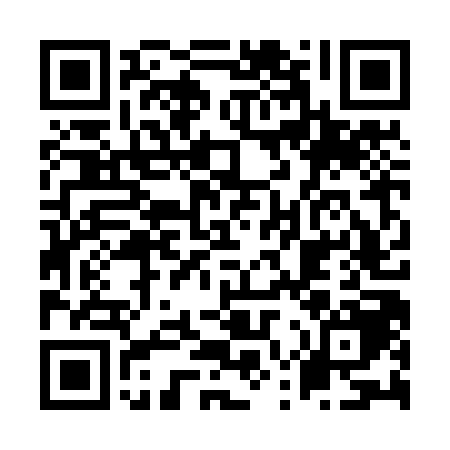 Prayer times for Macdonald Downs, AustraliaWed 1 May 2024 - Fri 31 May 2024High Latitude Method: NonePrayer Calculation Method: Muslim World LeagueAsar Calculation Method: ShafiPrayer times provided by https://www.salahtimes.comDateDayFajrSunriseDhuhrAsrMaghribIsha1Wed5:326:4812:263:406:047:162Thu5:326:4912:263:406:037:153Fri5:336:4912:263:396:037:154Sat5:336:4912:263:396:027:145Sun5:336:5012:263:386:027:146Mon5:346:5012:263:386:017:137Tue5:346:5112:263:376:017:138Wed5:346:5112:263:376:007:139Thu5:356:5212:263:375:597:1210Fri5:356:5212:263:365:597:1211Sat5:356:5212:263:365:587:1112Sun5:366:5312:263:365:587:1113Mon5:366:5312:263:355:587:1114Tue5:366:5412:263:355:577:1015Wed5:376:5412:263:355:577:1016Thu5:376:5512:263:345:567:1017Fri5:376:5512:263:345:567:0918Sat5:386:5612:263:345:567:0919Sun5:386:5612:263:335:557:0920Mon5:386:5612:263:335:557:0921Tue5:396:5712:263:335:557:0822Wed5:396:5712:263:335:547:0823Thu5:396:5812:263:335:547:0824Fri5:406:5812:263:325:547:0825Sat5:406:5912:263:325:547:0826Sun5:406:5912:263:325:537:0827Mon5:417:0012:263:325:537:0728Tue5:417:0012:273:325:537:0729Wed5:417:0012:273:325:537:0730Thu5:427:0112:273:325:537:0731Fri5:427:0112:273:325:527:07